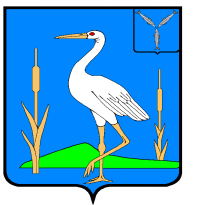 АДМИНИСТРАЦИЯБОЛЬШЕКАРАЙСКОГО МУНИЦИПАЛЬНОГО ОБРАЗОВАНИЯ РОМАНОВСКОГО МУНИЦИПАЛЬНОГО РАЙОНА САРАТОВСКОЙ ОБЛАСТИРАСПОРЯЖЕНИЕ№ 23-рс. Большой Карайот 09.09. 2021 годас. Большой КарайО создании межведомственнойтерриториальной комиссии     На основании письма Управления ветеринарии Правительства Саратовской области № 01-16/3200 от 03.09.2021г «О создании специальных комиссий по изъятию поголовья свиней на территории муниципальных образований муниципальных районов области в случае возникновения очагов африканской чумы свиней (АЧС)» создать специальную комиссию на территории Большекарайского муниципального образования Романовского муниципального района Саратовской области в следующем составе:Председатель территориальной комиссии – Ткачева Т.А. - начальник ОГУ «Романовская районная СПБЖ»Заместитель председателя территориальной комиссии – Соловьева Н.В. – глава Большекарайского МОСекретарь территориальной комиссии – Саяпина Ю.А. –специалист 1 категории  администрации Большекарайского МОЧлены территориальной комиссии: - Булдыгин Д.В. –начальник управления сельского хозяйства администрации Романовского муниципального района- Жаркова Ю.С. – главный специалист по делам ГО и ЧС администрации Романовского муниципального района- Буланов А.Ю. – участковый уполномоченный ОП №1 в составе МО МВД «Балашовский».Глава Большекарайского МО                                 Н.В. Соловьева